РАБОЧАЯ ПРОГРАММА УЧЕБНОГО ПРЕДМЕТА «ФИЗИЧЕСКАЯ КУЛЬТУРА»5-9 КЛАССПЛАНИРУЕМЫЕ РЕЗУЛЬТАТЫ ИЗУЧЕНИЯ УЧЕБНОГО ПРЕДМЕТА, КУРСАЛичностные результаты освоения основной образовательной программы. Метапредметные результаты освоения основной образовательной программыПредметные результаты освоения основной образовательной программы.СОДЕРЖАНИЕ УЧЕБНОГО ПРЕДМЕТА, КУРСА	История и современное развитие физической культуры 	Олимпийские игры древности. Возрождение Олимпийских игр и олимпийского движения. Олимпийское движение в России. Современные Олимпийские игры. Физическая культура в современном обществе. Организация и проведение пеших туристских походов. Требования техники безопасности и бережного отношения к природе. 	Современное представление о физической культуре (основные понятия) 	Физическое развитие человека. Физическая подготовка, ее связь с укреплением здоровья, развитием физических качеств. Организация и планирование самостоятельных занятий по развитию физических качеств. Техника движений и ее основные показатели. Спорт и спортивная подготовка. Всероссийский физкультурно-спортивный комплекс «Готов к труду и обороне». 	Физическая культура человека 	Здоровье и здоровый образ жизни. Коррекция осанки и телосложения. Контроль и наблюдение за состоянием здоровья, физическим развитием и физической подготовленностью. Требования безопасности и первая помощь при травмах во время занятий физической культурой и спортом. 	Способы двигательной (физкультурной) деятельности 	Организация и проведение самостоятельных занятий физической культурой Подготовка к занятиям физической культурой (выбор мест занятий, инвентаря и одежды, планирование занятий с разной функциональной направленностью). Подбор упражнений и составление индивидуальных комплексов для утренней зарядки, физкультминуток, физкультпауз, коррекции осанки и телосложения. Составление планов и самостоятельное проведение занятий спортивной подготовкой, прикладной физической подготовкой с учетом индивидуальных показаний здоровья и физического развития. Организация досуга средствами физической культуры. 	Оценка эффективности занятий физической культурой 	Самонаблюдение и самоконтроль. Оценка эффективности занятий. Оценка техники осваиваемых упражнений, способы выявления и устранения технических ошибок. Измерение резервов организма (с помощью простейших функциональных проб). 	Физическое совершенствование 	Физкультурно-оздоровительная деятельность 	Комплексы упражнений для оздоровительных форм занятий физической культурой. Комплексы упражнений современных оздоровительных систем физического воспитания, ориентированных на повышение функциональных возможностей организма, развитие основных физических качеств. Индивидуальные комплексы адаптивной физической культуры (при нарушении опорно-двигательного аппарата, центральной нервной системы, дыхания и кровообращения, при близорукости).  	Спортивно-оздоровительная деятельность 	Гимнастика с основами акробатики: организующие команды и приемы. Акробатические упражнения и комбинации. Гимнастические упражнения и комбинации на спортивных снарядах (опорные прыжки, упражнения на гимнастическом бревне (заменено на гимнастическую скамейку.) ритмическая гимнастика с элементами хореографии (девочки). Легкая атлетика: беговые упражнения. Прыжковые упражнения. Упражнения в метании малого мяча. Спортивные игры: технико-тактические действия и приемы игры в футбол, мини-футбол, волейбол, баскетбол. Правила спортивных игр. Игры по правилам. Лыжные гонки: передвижение на лыжах разными способами. Подъемы, спуски, повороты, торможения. Теоретические основы плавания.	Прикладно-ориентированная физкультурная деятельность 	Прикладная физическая подготовка: ходьба, бег и прыжки, выполняемые разными способами в разных условиях; лазание, перелезание, ползание, преодоление препятствий разной сложности; передвижение в висах и упорах. Полосы препятствий, включающие разнообразные прикладные упражнения. Общефизическая подготовка. Упражнения, ориентированные на развитие основных физических качеств (силы, быстроты, выносливости, координации, гибкости, ловкости). Специальная физическая подготовка. Упражнения, ориентированные на развитие специальных физических качеств, определяемых базовым видом спорта (гимнастика с основами акробатики, легкая атлетика, лыжные гонки). 	Тематическое планирование с указанием количества часов, отводимых на ниже представлено тематическое планирование в соответствии с учебниками для общеобразовательных учреждений автора А. П. Матвеева: «Физическая культура 5 класс», «Физическая культура 6-7 классы». «Физическая культура 8-9 классы».ТЕМАТИЧЕСКОЕ ПЛАНИРОВАНИЕ с указанием количества часов, отводимых на освоение каждой темы.5 класс (99ч.)6 класс (99ч.)7 класс (82ч.)8 класс ( 82 ч.)9 класс(80ч.)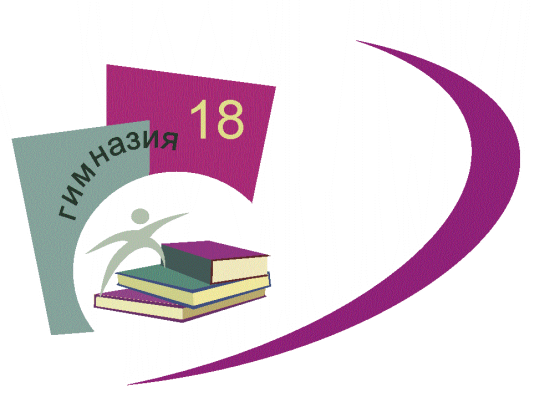 Приложение 1.27.Основной общеобразовательной программы – образовательная программа основного общего образования МАОУ гимназии № 18, утвержденной приказом МАОУ гимназии № 18 от 03.05.2021 г.     № 262
Требования к результатам освоения ООП ООО (ФГОС ООО)Планируемые результаты освоения ООП ООО(уточнение и конкретизация)Планируемые результаты освоения ООП ООО(уточнение и конкретизация)Требования к результатам освоения ООП ООО (ФГОС ООО)У выпускника будут сформированыВыпускник получит возможность для формированияГотовность и способность обучающихся к саморазвитию и личностному самоопределению, сформированность их мотивации к обучению и целенаправленной познавательной деятельности, системы значимых социальных и межличностных отношений, ценностно-смысловых установок, отражающих личностные и гражданские позиции в деятельности, социальные компетенции, правосознание, способность ставить цели и строить жизненные планы, способность к осознанию российской идентичности в поликультурном социуме.Основы российской гражданской идентичности: патриотизм, уважение к Отечеству, прошлому и настоящему многонационального народа России;основы осознания этнической принадлежности, знания истории, языка, культуры своего народа, своего края, культурного наследия народов России; гуманистические, демократические и традиционные ценности многонационального российского общества; чувства ответственности и долга перед Родиной;ответственное отношение к учению, готовность и способность обучающихся к саморазвитию и самообразованию на основе мотивации к обучению и познанию, осознанный выбор дальнейшей индивидуальной траектории образования на базе ориентировки в мире профессий и профессиональных предпочтений, с учетом устойчивых познавательных интересов, а также основы уважительного отношения к труду, опыт участия в социально значимом труде; целостное мировоззрение, соответствующее современному уровню развития науки и общественной практики, учитывающее социальное, культурное, языковое, духовное многообразие современного мира;осознанное, уважительное и доброжелательное отношение к другому человеку, его мнению, мировоззрению, культуре, языку, вере, гражданской позиции, к истории, культуре, религии, традициям, языкам, ценностям народов России и народов мира; готовность и способность вести диалог с другими людьми и достигать в нем взаимопонимания;социальные нормы, правила поведения, роли и формы социальной жизни в группах и сообществах, включая взрослые и социальные сообщества; социальные роли, необходимые для участия в школьном самоуправлении и общественной жизни в пределах возрастных компетенций с учетом региональных, этнокультурных, социальных и экономических особенностей;моральное сознание и компетентность в решении моральных проблем на основе личностного выбора, нравственные чувства и нравственное поведение, осознанное и ответственное отношение к собственным поступкам;основы коммуникативной компетентности в общении и сотрудничестве со сверстниками, детьми старшего и младшего возраста, взрослыми в процессе образовательной, общественно полезной, учебно-исследовательской, творческой и других видов деятельности;ценности здорового и безопасного образа жизни; правила индивидуального и коллективного безопасного поведения в чрезвычайных ситуациях, угрожающих жизни и здоровью людей, правила поведения на транспорте и на дорогах;основы экологической культуры, соответствующей современному уровню экологического мышления, опыту экологически ориентированной рефлексивно-оценочной и практической деятельности в жизненных ситуациях; ценности семейной жизни, осознанное отношение к семье в жизни человека и общества, уважительное и заботливое отношение к членам своей семьи;основы эстетического сознания через творческую деятельность эстетического характера, способствующую освоению художественного наследия народов России и мира.• Социальной компетентности в реализации основ гражданской идентичности в поступках и деятельности;выраженной устойчивой учебно-познавательной мотивации и интереса к учению;• готовности к самообразованию и самовоспитанию;• компетенции к обновлению знаний в различных видах деятельности;• адекватной позитивной самооценки и Я-концепции;•  морального сознания на конвенциональном уровне, способности к решению моральных дилемм на основе учёта позиций участников дилеммы, ориентации на их мотивы и чувства; устойчивое следование в поведении моральным нормам и этическим требованиям;• эмпатии как осознанного понимания и сопереживания чувствам других, выражающейся в поступках, направленных на помощь и обеспечение благополучия;• устойчивой мотивации к реализации ценностей здорового и безопасного образа жизни;• ценностных ориентаций соответствующих современному уровню экологической культуры;• готовности к принятию и освоению семейных традиций принятых в обществе;• эстетического вкуса как основы ценностного отношения к культурному достоянию •антикоррупционного сознания.Требования к результатам освоения ООП ООО(ФГОС ООО)Планируемые результаты освоения ООП ООО(уточнение и конкретизация)Планируемые результаты освоения ООП ООО(уточнение и конкретизация)Освоение обучающимися межпредметные понятия и универсальные учебные действия (регулятивные, познавательные, коммуникативные), способность их использования в учебной, познавательной и социальной практике, самостоятельность планирования и осуществления учебной деятельности и организации учебного сотрудничества с педагогами и сверстниками, построение индивидуальной образовательной траекторииРегулятивные универсальные учебные действияРегулятивные универсальные учебные действияОсвоение обучающимися межпредметные понятия и универсальные учебные действия (регулятивные, познавательные, коммуникативные), способность их использования в учебной, познавательной и социальной практике, самостоятельность планирования и осуществления учебной деятельности и организации учебного сотрудничества с педагогами и сверстниками, построение индивидуальной образовательной траекторииВыпускник научитсяВыпускник получит возможность научитьсяОсвоение обучающимися межпредметные понятия и универсальные учебные действия (регулятивные, познавательные, коммуникативные), способность их использования в учебной, познавательной и социальной практике, самостоятельность планирования и осуществления учебной деятельности и организации учебного сотрудничества с педагогами и сверстниками, построение индивидуальной образовательной траектории• целеполаганию, включая постановку новых целей, преобразование практической задачи в познавательную;• анализу условий достижения цели на основе учёта выделенных учителем ориентиров действия в новом учебном материале;• планированию путей достижения цели;• устанавливать целевые приоритеты; • самостоятельно контролировать своё время и управлять им;• принимать решения в проблемной ситуации на основе переговоров;• осуществлять констатирующий и предвосхищающий контроль по результату и по способу действия; осуществлять актуальный контроль на уровне произвольного внимания;• самостоятельно оценивать правильность выполнения действия и вносить необходимые коррективы в исполнение как в конце действия, так и по ходу его реализации;•  соотносить свои действия с планируемыми результатами, осуществлять контроль своей деятельности в процессе достижения результата, определять способы действий в рамках предложенных условий и требований, корректировать свои действия в соответствии с изменяющейся ситуацией;•основам самоконтроля, самооценки, принятия решений и осуществления осознанного выбора в учебной и познавательной деятельности.• самостоятельно ставить новые учебные цели и задачи;• построению жизненных планов во временной перспективе;• при планировании достижения целей самостоятельно, полно и адекватно учитывать условия и средства их достижения; • выделять альтернативные способы достижения цели и выбирать наиболее эффективный способ;• основам саморегуляции в учебной и познавательной деятельности в форме осознанного управления своим поведением и деятельностью, направленной на достижение поставленных целей;• осуществлять познавательную рефлексию в отношении действий по решению учебных и познавательных задач;• адекватно оценивать объективную трудность как меру фактического или предполагаемого расхода ресурсов на решение задачи;• адекватно оценивать свои возможности достижения цели определённой сложности в различных сферах самостоятельной деятельности;• основам саморегуляции эмоциональных состояний;• прилагать волевые усилия и преодолевать трудности и препятствия на пути достижения целей;Выполнять нормы ГТО.Освоение обучающимися межпредметные понятия и универсальные учебные действия (регулятивные, познавательные, коммуникативные), способность их использования в учебной, познавательной и социальной практике, самостоятельность планирования и осуществления учебной деятельности и организации учебного сотрудничества с педагогами и сверстниками, построение индивидуальной образовательной траекторииКоммуникативные универсальные учебные действияКоммуникативные универсальные учебные действияОсвоение обучающимися межпредметные понятия и универсальные учебные действия (регулятивные, познавательные, коммуникативные), способность их использования в учебной, познавательной и социальной практике, самостоятельность планирования и осуществления учебной деятельности и организации учебного сотрудничества с педагогами и сверстниками, построение индивидуальной образовательной траектории• учитывать разные мнения и стремиться к координации различных позиций в сотрудничестве;• формулировать собственное мнение и позицию, аргументировать и координировать её с позициями партнёров в сотрудничестве при выработке общего решения в совместной деятельности;• устанавливать и сравнивать разные точки зрения, прежде чем принимать решения и делать выбор;• аргументировать свою точку зрения, спорить и отстаивать свою позицию не враждебным для оппонентов образом;• задавать вопросы, необходимые для организации собственной деятельности и сотрудничества с партнёром;• осуществлять взаимный контроль и оказывать в сотрудничестве необходимую взаимопомощь;• адекватно использовать речь для планирования и регуляции своей деятельности;• адекватно использовать речевые средства для решения различных коммуникативных задач; •владеть устной и письменной речью; •строить монологическое контекстное высказывание;• организовывать и планировать учебное сотрудничество с учителем и сверстниками, определять цели и функции участников, способы взаимодействия; планировать общие способы работы;• осуществлять контроль, коррекцию, оценку действий партнёра, уметь убеждать;• работать в группе — устанавливать рабочие отношения, эффективно сотрудничать и способствовать продуктивной кооперации; •интегрироваться в группу сверстников и строить продуктивное взаимодействие со сверстниками и взрослыми;• основам коммуникативной рефлексии;• использовать адекватные языковые средства для отображения своих чувств, мыслей, мотивов и потребностей;• отображать в речи (описание, объяснение) содержание совершаемых действий как в форме громкой социализированной речи, так и в форме внутренней речи;•использовать информационно-коммуникационные технологии; •пользоваться словарями и другими поисковыми системами на уровне "активного пользователя" читательской культуры;•осознанно использовать речевые средства в соответствии с задачей коммуникации для выражения своих чувств, мыслей и потребностей; планирования и регуляции своей деятельности; • осознанно использовать устную и письменную речь, монологическую контекстную речь,• владеть всеми видами речевой деятельности:- адекватно понимать информацию устного и письменного сообщения;- владеть приемами отбора и систематизации материала на определенную тему;- умение вести самостоятельный поиск информации, ее анализ и отбор;-способности к преобразованию, сохранению и передаче информации, полученной в результате или аудирования, с помощью технических средств и информационных технологий;-способности определять цели предстоящей учебной деятельности (индивидуальной и коллективной), последовательность действий, оценивать достигнутые результаты и адекватно формулировать их в устной и письменной форме;- свободно, правильно излагать свои мысли в устной и письменной форме;-умению выступать перед аудиторией сверстников с небольшими сообщениями, докладом;-осуществлять коммуникативно-целесообразное взаимодействие с окружающими людьми в процессе речевого общения, совместного выполнения  какой-либо задачи, участия в спорах, обсуждениях;- овладению национально-культурными нормами речевого поведения в различных ситуациях формального и неформального межличностного и межкультурного общения.• учитывать разные интересы и обосновывать собственную позицию;• понимать относительность мнений и подходов к решению проблемы;• продуктивно разрешать конфликты на основе учёта интересов и позиций всех участников, поиска и оценки альтернативных способов разрешения конфликтов; договариваться и приходить к общему решению в совместной деятельности, в том числе в ситуации столкновения интересов;• брать на себя инициативу в организации совместного действия (деловое лидерство);• оказывать поддержку и содействие тем, от кого зависит достижение цели в совместной деятельности; • осуществлять коммуникативную рефлексию как осознание оснований собственных действий и действий партнёра;• вступать в диалог, участвовать в коллективном обсуждении проблем, участвовать в дискуссии и аргументировать свою позицию, владеть монологической и диалогической формами речи в соответствии с грамматическими и синтаксическими нормами родного языка;• следовать морально-этическим и психологическим принципам общения и сотрудничества;• устраивать групповые обсуждения и обеспечивать обмен знаниями между членами группы для принятия эффективных совместных решений; • в совместной деятельности чётко формулировать цели группы и позволять её участникам проявлять инициативу для достижения этих целей.Познавательные универсальные учебные действияПознавательные универсальные учебные действия• основам реализации проектно-исследовательской деятельности;• основам реализации смыслового чтения;• основам реализации ИКТ-компетентности;• проводить наблюдение и эксперимент под руководством учителя;• осуществлять расширенный поиск информации с использованием ресурсов библиотек и Интернета;• создавать и преобразовывать модели и схемы для решения задач;• осуществлять выбор наиболее эффективных способов решения задач в зависимости от конкретных условий;• давать определение понятиям;• устанавливать причинно-следственные связи;• осуществлять логическую операцию установления родовидовых отношений, ограничение понятия;• обобщать понятия — осуществлять логическую операцию перехода от видовых признаков к родовому понятию, от понятия с меньшим объёмом к понятию с большим объёмом;• осуществлять сравнение, сериацию и классификацию, самостоятельно выбирая основания и критерии для указанных логических операций;• строить классификацию на основе дихотомического деления (на основе отрицания);• строить логическое рассуждение, включающее установление причинно-следственных связей;• объяснять явления, процессы, связи и отношения, выявляемые в ходе исследования;• основам ознакомительного, изучающего, усваивающего и поискового чтения;• структурировать тексты, включая умение выделять главное и второстепенное, главную идею текста, выстраивать последовательность описываемых событий;• работать с метафорами — понимать переносный смысл выражений, понимать и употреблять обороты речи, построенные на скрытом уподоблении, образном сближении слов.• применять экологическое мышление в познавательной, коммуникативной, социальной практике и профессиональной ориентации;• Знать нормы ГТО.• ставить проблему, аргументировать её актуальность;• основам рефлексивного чтения;• самостоятельно проводить исследование на основе применения методов наблюдения и эксперимента;• выдвигать гипотезы о связях и закономерностях событий, процессов, объектов;• организовывать исследование с целью проверки гипотез;• делать умозаключения (индуктивное и по аналогии) и выводы на основе аргументации;• использовать компьютерное моделирование в проектно-исследовательской деятельности;• осознанно осуществить выбор профессии на основе полученных знаний и сформированных умений;•осознно противостоять коррупции.п. ФГОС ОООТребования к результатам освоения ООП ООО (ФГОС ООО)Планируемые результаты освоения ООП ООО(уточнение и конкретизация)п. ФГОС ОООПредметная область (учебный предмет)Учебный предмет11.10.Физическая культура и основы безопасности жизнедеятельностиФизическая культура:1) понимание роли и значения физической культуры в формировании личностных качеств, в активном включении в здоровый образ жизни, укреплении и сохранении индивидуального здоровья;2) овладение системой знаний о физическом совершенствовании человека, создание основы для формирования интереса к расширению и углублению знаний по истории развития физической культуры, спорта и олимпийского движения, освоение умений отбирать физические упражнения и регулировать физические нагрузки для самостоятельных систематических занятий с различной функциональной направленностью (оздоровительной, тренировочной, коррекционной, рекреативной и лечебной) с учетом индивидуальных возможностей и особенностей организма, планировать содержание этих занятий, включать их в режим учебного дня и учебной недели;3) приобретение опыта организации самостоятельных систематических занятий физической культурой с соблюдением правил техники безопасности и профилактики травматизма; освоение умения оказывать первую доврачебную помощь при легких травмах; обогащение опыта совместной деятельности в организации и проведении занятий физической культурой, форм активного отдыха и досуга;4) расширение опыта организации и мониторинга физического развития и физической подготовленности; формирование умения вести наблюдение за динамикой развития своих основных физических качеств: оценивать текущее состояние организма и определять тренирующее воздействие на него занятий физической культурой посредством использования стандартных физических нагрузок и функциональных проб, определять индивидуальные режимы физической нагрузки, контролировать направленность ее воздействия на организм во время самостоятельных занятий физическими упражнениями с разной целевой ориентацией;5) формирование умений выполнять комплексы общеразвивающих, оздоровительных и корригирующих упражнений, учитывающих индивидуальные способности и особенности, состояние здоровья и режим учебной деятельности; овладение основами технических действий, приемами и физическими упражнениями из базовых видов спорта, умением использовать их в разнообразных формах игровой и соревновательной деятельности; расширение двигательного опыта за счет упражнений, ориентированных на развитие основных физических качеств, повышение функциональных возможностей основных систем организма, в том числе в подготовке к выполнению нормативов Всероссийского физкультурно-спортивного комплекса "Готов к труду и обороне" (ГТО);6) для слепых и слабовидящих обучающихся:формирование приемов осязательного и слухового самоконтроля в процессе формирования трудовых действий;формирование представлений о современных бытовых тифлотехнических средствах, приборах и их применении в повседневной жизни;7) для обучающихся с нарушениями опорно-двигательного аппарата:владение современными технологиями укрепления и сохранения здоровья, поддержания работоспособности, профилактики предупреждения заболеваний, связанных с учебной и производственной деятельностью, с учетом двигательных, речедвигательных и сенсорных нарушений у обучающихся с нарушением опорно-двигательного аппарата;владение доступными способами самоконтроля индивидуальных показателей здоровья, умственной и физической работоспособности, физического развития и физических качеств;владение доступными физическими упражнениями разной функциональной направленности, использование их в режиме учебной и производственной деятельности с целью профилактики переутомления и сохранения высокой работоспособности;владение доступными техническими приемами и двигательными действиями базовых видов спорта, активное применение их в игровой и соревновательной деятельности;умение ориентироваться с помощью сохранных анализаторов и безопасно передвигаться в пространстве с использованием при самостоятельном передвижении ортопедических приспособлений.Физическая культураВыпускник научится: рассматривать физическую культуру как явление культуры, выделять исторические этапы ее развития, характеризовать основные направления и формы ее организации в современном обществе; характеризовать содержательные основы здорового образа жизни, раскрывать его взаимосвязь со здоровьем, гармоничным физическим развитием и физической подготовленностью, формированием качеств личности и профилактикой вредных привычек; раскрывать базовые понятия и термины физической культуры, применять их в процессе совместных занятий физическими упражнениями со своими сверстниками, излагать с их помощью особенности техники двигательных действий и физических упражнений, развития физических качеств; разрабатывать содержание самостоятельных занятий с физическими упражнениями, определять их направленность и формулировать задачи, рационально планировать режим дня и учебной недели; руководствоваться правилами профилактики травматизма и подготовки мест занятий, правильного выбора обуви и формы одежды в зависимости от времени года и погодных условий; руководствоваться правилами оказания первой помощи при травмах и ушибах во время самостоятельных занятий физическими упражнениями; использовать занятия физической культурой, спортивные игры и спортивные соревнования для организации индивидуального отдыха и досуга, укрепления собственного здоровья, повышения уровня физических кондиций; составлять комплексы физических упражнений оздоровительной, тренирующей и корригирующей направленности, подбирать индивидуальную нагрузку с учетом функциональных особенностей и возможностей собственного организма; классифицировать физические упражнения по их функциональной направленности, планировать их последовательность и дозировку в процессе самостоятельных занятий по укреплению здоровья и развитию физических качеств; самостоятельно проводить занятия по обучению двигательным действиям, анализировать особенности их выполнения, выявлять ошибки и своевременно устранять их; тестировать показатели физического развития и основных физических качеств, сравнивать их с возрастными стандартами, контролировать особенности их динамики в процессе самостоятельных занятий физической подготовкой; выполнять комплексы упражнений по профилактике утомления и перенапряжения организма, повышению его работоспособности в процессе трудовой и учебной деятельности; выполнять общеразвивающие упражнения, целенаправленно воздействующие на развитие основных физических качеств (силы, быстроты, выносливости, гибкости и координации движений); выполнять акробатические комбинации из числа хорошо освоенных упражнений; выполнять гимнастические комбинации на спортивных снарядах из числа хорошо освоенных упражнений; выполнять легкоатлетические упражнения в беге и в прыжках (в длину и высоту); выполнять спуски и торможения на лыжах с пологого склона; выполнять основные технические действия и приемы игры в футбол, волейбол, баскетбол в условиях учебной и игровой деятельности; выполнять передвижения на лыжах различными способами, демонстрировать технику последовательного чередования их в процессе прохождения тренировочных дистанций; выполнять тестовые упражнения для оценки уровня индивидуального развития основных физических качеств. 	Выпускник получит возможность научиться: характеризовать цель возрождения Олимпийских игр и роль Пьера де Кубертена в становлении современного олимпийского движения, объяснять смысл символики и ритуалов Олимпийских игр; характеризовать исторические вехи развития отечественного спортивного движения, великих спортсменов, принесших славу российскому спорту; определять признаки положительного влияния занятий физической подготовкой на укрепление здоровья, устанавливать связь между развитием физических качеств и основных систем организма; вести дневник по физкультурной деятельности, включать в него оформление планов проведения самостоятельных занятий с физическими упражнениями разной функциональной направленности, данные контроля динамики индивидуального физического развития и физической подготовленности; проводить занятия физической культурой с использованием оздоровительной ходьбы и бега, лыжных прогулок и туристических походов, обеспечивать их оздоровительную направленность; проводить восстановительные мероприятия с использованием банных процедур и сеансов оздоровительного массажа; выполнять комплексы упражнений лечебной физической культуры с учетом имеющихся индивидуальных отклонений в показателях здоровья; преодолевать естественные и искусственные препятствия с помощью разнообразных способов лазания, прыжков и бега; осуществлять судейство по одному из осваиваемых видов спорта; выполнять тестовые нормативы Всероссийского физкультурно-спортивного комплекса «Готов к труду и обороне»; выполнять технико-тактические действия национальных видов спорта; РазделТема урокаКол-во часовЗнание о физической культуре. Легкая атлетика.Правила техники безопасности при занятиях лёгкой атлетикой Спортивная одежда. Личная гигиена.1Знание о физической культуре. Легкая атлетика.Техника спринтерского бега. Олимпийские игры древности1Знание о физической культуре. Легкая атлетика.Упражнения на технику спринтерского бега. Физическое развитие человека1Знание о физической культуре. Легкая атлетика.Техника специально-беговые упражнения легкоатлета. Физическая культура человека.1Знание о физической культуре. Легкая атлетика.Техника выполнения высокого старта. Виды физической подготовки1Знание о физической культуре. Легкая атлетика.Техника спринтерского бега. Дистанция 30м. Подготовка к сдаче норм ФСК ГТО.1Знание о физической культуре. Легкая атлетика.Дистанция 60м. Подготовка к сдаче норм ФСК ГТО.1Знание о физической культуре. Легкая атлетика.Самоконтроль, как элемент самонаблюдения. Эстафеты1Знание о физической культуре. Легкая атлетика.Техника выполнения низкого старта. Создание комплекса ГТО в СССР1Знание о физической культуре. Легкая атлетика.Техника гладкого ровного бега. Дистанция 300м. Органы дыхания и кровообращения.1Знание о физической культуре. Легкая атлетика.Развитие выносливости. Кросс 1500 м. Подготовка к сдаче норм ФСК ГТО.1Знание о физической культуре. Легкая атлетика.Организация самостоятельных занятий. Эстафеты с мячом1Знание о физической культуре. Легкая атлетика.ОРУ в парах. Комплекс упражнения на развитие координации движений1Знание о физической культуре. Легкая атлетика.Подвижные игры2Знание о физической культуре. Легкая атлетика.Развитие скоростных способностей. Сердце и его тренировка.1Знание о физической культуре. Легкая атлетика.Комплекс дыхательная гимнастика. Круговая тренировка1Знание о физической культуре. Легкая атлетика.Техника метания малого мяча на дальность, в горизонтальную и вертикальную цель.1Знание о физической культуре. Легкая атлетика.Метание малого мяча на дальность с 3-5 шагов. Знаменитые спортсмены в легкой атлетике.1Знание о физической культуре. Легкая атлетика.Закрепление метания малого мяча на дальность с 3-5 шагов. Сдача нормативов ГТО1Знание о физической культуре. Легкая атлетика.Комплекс упражнения для формирования стройной фигуры1Знание о физической культуре. Легкая атлетика.Техника челночного бега. Опорно-двигательный аппарат и мышечная система.1Знание о физической культуре. Легкая атлетика.Закрепить технику челночного бега 3*10. Подготовка к сдаче норм ФСК ГТО.2Физкультурно-оздоровительная деятельность.Спортивные игры.Техника безопасности на уроках баскетбола. Физическая нагрузка. Комплекс утренней гимнастики.1Физкультурно-оздоровительная деятельность.Спортивные игры.Основные правила игры баскетбол. Развитие скоростно-силовых способностей, эстафеты с мячом.1Физкультурно-оздоровительная деятельность.Спортивные игры.Техника передвижения в стойке, ловля и передача одной и двумя руками от груди.3Физкультурно-оздоровительная деятельность.Спортивные игры.Техника ведения мяча с изменением направления.2Физкультурно-оздоровительная деятельность.Спортивные игры.ОРУ с палкой. Техника прыжка в длину с места. Подготовка к сдаче норм ФСК ГТО.2Физкультурно-оздоровительная деятельность.Спортивные игры.Комплекс упражнения для развития гибкости. Подготовка к сдаче норм ФСК ГТО.2Физкультурно-оздоровительная деятельность.Спортивные игры.Комплекс утренней гигиенической гимнастики. Спортивный игры.1Физкультурно-оздоровительная деятельность.Спортивные игры.Комплекс упражнения для развития силы. Подготовка к сдаче норм ФСК ГТО.1Гимнастика с основами акробатики.Строевые упражнения. Комплекс ритмической гимнастики.1Гимнастика с основами акробатики.Техника опорного прыжка через гимнастического козла.1Гимнастика с основами акробатики.Упражнения для освоения техники опорного прыжка1Гимнастика с основами акробатики.Скелет. Осанка и здоровье Комплекс упражнений для формирования стройной осанки. ОФП.1Гимнастика с основами акробатики.Упражнения на гимнастическом бревне (скамье). Эстафеты.2Гимнастика с основами акробатики.Акробатические упражнения5Лыжные гонки.Техника безопасности на уроках лыжной подготовки. Закаливающие процедуры.1Лыжные гонки.Лыжные гонки, как вид спорта. ОФП.1Лыжные гонки.Техника попеременного двухшажного хода1Лыжные гонки.Упражнения на технику попеременного двухшажного хода1Лыжные гонки.Техника поворота переступанием1Лыжные гонки.Упражнения на технику поворота переступанием1Лыжные гонки.Торможение «плугом». Упражнения для освоения техники торможения «плугом»1Лыжные гонки.Техника спуска в основной стойке. Упражнения для освоения спуска в основной стойке1Лыжные гонки.Техника поворота переступанием стоя на месте и в движении1Лыжные гонки.Упражнения для освоения техники поворотов1Лыжные гонки.Техника поворота переступанием при спуске. Упражнения для освоения техники поворота при спуске.2Лыжные гонки.Основные способы подъема на лыжах. Упражнения для освоения подъема.4Лыжные гонки.Дистанция 1000 м. Подготовка к сдаче норм ФСК ГТО.2Лыжные гонки.Спуск с преодолением бугров и впадин1Лыжные гонки.Основные требования к спуску и катанию с гор. Упражнения для освоения техники катания с гор1Лыжные гонки.Дистанция 2000м. Подготовка к сдаче норм ФСК ГТО.2Лыжные гонки.Техника спуска основной, высокой и низкой стойках.3Спортивные игры.Техника безопасности на уроках волейбола. Основные правила игры в волейбол.1Спортивные игры.Техника верхней и нижней передачи мяча двумя руками.5Спортивные игры.Техника прямой нижней подачи.3Спортивные игры.Учебная двухсторонняя игра по упрощенным правилам2Спортивные игры.Комплекс упражнений для глаз. ОФП.1Спортивные игры.Комплекс упражнения на развитие гибкости.1Спортивные игры.Техника безопасности на уроках футбола. Основные правила игры в футбол.1Спортивные игры.Техника удара по мячу. Комплекс упражнений на развития силы.2Спортивные игры.Техника ведения мяча1Спортивные игры.Техника остановки мяча1Спортивные игры.Теоретические основы плавания.1Легкая атлетика.Тестирование. Правила техники безопасности при занятиях лёгкой атлетикой.1Легкая атлетика.Упражнения на технику спринтерского бега.1Легкая атлетика.Дистанция 30м. Подготовка к сдаче норм ФСК ГТО.1Легкая атлетика.Техника гладкого ровного бега. Физическая нагрузка и особенности её дозирования.1Легкая атлетика.Развитие скоростных качеств. Дистанция 300м.1Легкая атлетика.Комплекс упражнения на развитие координации движений. Спец. упражнения бегуна. Дистанция 60м1Легкая атлетика.Развитие выносливости. Кросс 1500 м. Подготовка к сдаче норм ФСК ГТО1РазделТема урокаКол-во часовЗнание о физической культуре. Легкая атлетика.Правила техники безопасности при занятиях лёгкой атлетикой. Знания о физической культуре1Знание о физической культуре. Легкая атлетика.Техника беговых упражнений. Возрождение Олимпийских игр1Знание о физической культуре. Легкая атлетика.Упражнения на технику спринтерского бега. Современное олимпийское движение.1Знание о физической культуре. Легкая атлетика.Техника старта с опорой на одну руку. Физическая культура человека1Знание о физической культуре. Легкая атлетика.Упражнения на технику спринтерского бега Физическая подготовка.1Знание о физической культуре. Легкая атлетика.Упражнения на развития скорости. Структура и содержание самостоятельный занятий.1Знание о физической культуре. Легкая атлетика.Дистанция 30 м. Подготовка к сдаче норм ФСК ГТО.1Знание о физической культуре. Легкая атлетика.Основные правила развития физических качеств. Эстафеты1Знание о физической культуре. Легкая атлетика.Дистанция 60 м. Подготовка к сдаче норм ФСК ГТО.1Знание о физической культуре. Легкая атлетика.Упражнения на технику спринтерского бега. Эстафеты1Знание о физической культуре. Легкая атлетика.Гладкий равномерный бег. Дистанция 300м2Знание о физической культуре. Легкая атлетика.Дистанция 1500 м. Подготовка к сдаче норм ФСК ГТО2Знание о физической культуре. Легкая атлетика.Техника метания малого мяча. Упражнения для освоения техник метания. Подготовка к сдаче норм ФСК ГТО. 3 часа3Знание о физической культуре. Легкая атлетика.ОРУ в парах. Комплекс упражнения на развитие координации движений1Знание о физической культуре. Легкая атлетика.Организация самостоятельных занятий. Эстафеты с мячом1Знание о физической культуре. Легкая атлетика.Упражнения на основные группы мышц1Знание о физической культуре. Легкая атлетика.Развитие выносливости бег с преодолением естественных препятствие.1Знание о физической культуре. Легкая атлетика.Физические упражнения общеразвивающей направленности. Оценка эффективности занятий физической культуры.1Знание о физической культуре. Легкая атлетика.Закрепить технику челночного бега 3*10. Подготовка к сдаче норм ФСК ГТО.2Физкультурно-оздоровительная деятельность. Спортивные игры.Техника безопасности на уроках баскетбола. Строевые упражнения. Комплекс утренней гимнастики.1Физкультурно-оздоровительная деятельность. Спортивные игры.Основные правила игры баскетбол. Развитие скоростно-силовых способностей, эстафеты с мячом.1Физкультурно-оздоровительная деятельность. Спортивные игры.Повторить технику передвижения в стойке баскетболиста. Техника прыжка вверх. Упражнения для коррекции фигуры.1Физкультурно-оздоровительная деятельность. Спортивные игры.Техника остановки 2 шагами, прыжком. Повторить технику ловли и передачи мяча двумя руками от груди.1Физкультурно-оздоровительная деятельность. Спортивные игры.Техника ловли мяча после отскока. Комплекс упражнений на развитие координации.1Физкультурно-оздоровительная деятельность. Спортивные игры.Техника ведения мяча с изменением направления. Эстафеты с мячом2Физкультурно-оздоровительная деятельность. Спортивные игры.Техника броска мяча в корзину после ведения. Комплекс упражнения на развития гибкости.2Физкультурно-оздоровительная деятельность. Спортивные игры.Комплекс упражнения для развития гибкости. Подготовка к сдаче норм ФСК ГТО.1Физкультурно-оздоровительная деятельность. Спортивные игры.ОРУ с палкой. Техника прыжка в длину с места. Подготовка к сдаче норм ФСК ГТО.2Физкультурно-оздоровительная деятельность. Спортивные игры.Упражнения для профилактики нарушения осанки. Самонаблюдение за физическим состоянием. Ведение дневника самонаблюдения1Физкультурно-оздоровительная деятельность. Спортивные игры.Ритмическая гимнастика. Упражнения для мышц брюшного пресса.1Гимнастика с основами акробатики.Техника опорного прыжка через гимнастического козла.2Гимнастика с основами акробатики.Упражнения и комбинации на гимнастическом бревне1Гимнастика с основами акробатики.Подготовительные упражнения для лазанья по канату. Упражнения для профилактики нарушений зрения.1Гимнастика с основами акробатики.Упражнения для лазанья по канату. Упражнения на развитие координации.1Гимнастика с основами акробатики.Техника лазанья по гимнастической стенке. Влияние физической подготовки на укрепление здоровья.1Гимнастика с основами акробатики.Техника лазанья по гимнастической стенке. Комплекс упражнений на развитие силы.1Гимнастика с основами акробатики.Акробатические упражнения и комбинации3Лыжные гонкиТехника безопасности занятий на уроках лыжной подготовки. Понятие «прикладные физические упражнения»1Лыжные гонкиСамостоятельные занятия оздоровительной направленности. Техника одновременного одношажного хода.1Лыжные гонкиТехника одновременного одношажного хода. Прохождение учебной дистанции 500м.2Лыжные гонкиТехника попеременного двухшажного хода. Прохождение учебной дистанции 1000м.2Лыжные гонкиТехника передвижения с чередованием ходов. Прохождение учебной дистанции 1500м.4Лыжные гонкиКомбинированная эстафета на лыжах.2Лыжные гонкиТехника торможения и поворотов на лыжах.2Лыжные гонкиЧередование двухшажного и одношажного ходов.1Лыжные гонкиТехника поворота переступанием при спуске. Упражнения для освоения техники поворота при спуске.2Лыжные гонкиТехника торможения и поворотов на лыжах.3Лыжные гонкиПодводящие упражнения для освоения техники поворота упором.1Лыжные гонкиПовторить технику спуска различными способами.1Лыжные гонкиТехника спуски с небольших пологих склонов.1Лыжные гонкиТехника преодоления небольших трамплинов в низкой стойке1Спортивные игры.Техника безопасности на уроках волейбола. Основные правила игры в волейбол.1Спортивные игры.Техника верхней и нижней передачи мяча двумя руками.5Спортивные игры.Техника нижней боковой подачи.1Спортивные игры.Техника нижней боковой подачи. Подводящие упражнения для освоения техники нижней боковой подачи.1Спортивные игры.Тактические действия, их цель и значение в игре в волейбол. Передача мяча в разные зоны площадки. Физические упражнения общеразвивающей направленности1Спортивные игры.Учебная двухсторонняя игра по правилам. Прыжковые упражнения, развитие силы ног1Легкая атлетика.Теоретические основы плавания.1Легкая атлетика.Прыжок в высоту «перешагиванием», преодоление препятствий искусственного характера1Легкая атлетика.Техника лазанья спиной к гимнастической стенке Прикладные физические упражнения1Легкая атлетика.Техника лазанья по диагонали. Упражнения для развития мышц туловища1Легкая атлетика.Упражнения для освоения техники прыжка.1Легкая атлетика.Полосы препятствий естественного и искусственного характера.1Легкая атлетика.Упражнения на освоение техники спринтерского бега. Специальные упражнения бегуна1Легкая атлетика.Упражнения на развития скорости. Учебная дистанция 30м. Подготовка к сдаче норм ФСК ГТО.1Легкая атлетика.Тестирование. Учебная дистанция 60м. Подготовка к сдаче норм ФСК ГТО.1Легкая атлетика.Упражнения на развития скорости. Упражнения на освоение техники гладкого ровного бега1Легкая атлетика.Упражнения на развитие выносливости. Дистанция 1000 м. Подготовка к сдаче норм ФСК ГТО.2Легкая атлетика.Упражнения на развитие выносливости. Дистанция 1500 м. Подготовка к сдаче норм ФСК ГТО.1Легкая атлетика.Комплекс упражнения для развития тазобедренных суставов1Легкая атлетика.Полосы препятствий естественного, искусственного характера. Комплекс упражнения для мышц брюшного пресса1Легкая атлетика.Футбол. Основные правила. Техника ведения и передачи мяча, удара по мячу с разбега ОФП.1Легкая атлетика.Футбол. Основные правила. Техника ведения и передачи мяча, удара по мячу с разбега ОФП.Легкая атлетика.Техника передачи мяча на большие расстояния. ОФП.1РазделТема урокаКол-во часовЛегкая атлетика.Правила техники безопасности при занятиях лёгкой атлетикой. Знания о физической культуре.1Легкая атлетика.Повторить технику беговых упражнений. Олимпийское движение в России (СССР)1Легкая атлетика.Упражнения на технику спринтерского бега. Техническая подготовка.2Легкая атлетика.Совершенствовать технику старта с опорой на одну руку. Дистанция 30 м. Подготовка к сдаче норм ФСК ГТО.1Легкая атлетика.Организация и проведение самостоятельных занятий. Комплексы упражнений для развития основных мышечных групп.1Легкая атлетика.Техника эстафетного бега.1Легкая атлетика.Развитие скорости дистанция 60 м. Подготовка к сдаче норм ФСК ГТО1Легкая атлетика.Упражнения для освоения техники преодоления препятствий прыжковым бегом2Легкая атлетика.Развитие скоростной выносливости 3 * 300м1Легкая атлетика.Гладкий равномерный бег девочки 1500м., мальчики 3000м.1Легкая атлетика.Дистанция 2000 м. Подготовка к сдаче норм ФСК ГТО.1Легкая атлетика.Техника метания малого мяча. Организация самостоятельных занятий2Легкая атлетика.Упражнения для освоения техник метания. Подготовка к сдаче норм ФСК ГТО.1Легкая атлетика.Упражнения для коррекции фигуры Самонаблюдение за физическим состоянием1Легкая атлетика.Упражнения для профилактики нарушений осанки. Техника лазанья спиной к гимнастической стенке1Легкая атлетика.Техника прыжка в длину с разбега способом «прогнувшись». Упражнения для профилактики остроты зрения1Легкая атлетика.Физические упражнения общеразвивающей направленности. Комплекс упражнений для профилактики заболеваний позвоночник1Легкая атлетика.Закрепить технику челночного бега 3*10. Подготовка к сдаче норм ФСК ГТО.2Легкая атлетика.ОФП. Круговая тренировка.1Легкая атлетика.Спортивные игры2Спортивные игры.Техника безопасности на уроках баскетбола. Строевые упражнения.1Спортивные игры.Повторить технику передвижения в стойке баскетболиста. Техника прыжка вверх. Упражнения для коррекции фигуры.1Спортивные игры.Техника ловли и передачи мяча после отскока от пола. Упражнения для мышц брюшного пресса2Спортивные игры.Техника броска мяча в корзину двумя руками. Техника ведения мяча с изменением направления движения.2Спортивные игры.Техника броска мяча в корзину двумя руками в прыжке. Техника поворотов на месте без мяча и с мячом.3Спортивные игры.Комплекс упражнения для развития гибкости. Подготовка к сдаче норм ФСК ГТО1Спортивные игры.Техника броска мяча в корзину одной рукой в прыжке. Комплекс упражнений с гантелями для развития основных мышечных групп.1Спортивные игры.Упражнений для развития силы. Подготовка к сдаче норм ФСК ГТО. Игра в баскетбол по правилам.1Спортивные игры.Технико-тактические действия игроков обороняющейся команды.1Спортивные игры.Технико-тактические действия игроков атакующей команды.2Спортивные игры.ОРУ с палкой. Техника прыжка в длину с места. Подготовка к сдаче норм ФСК ГТО1Спортивные игры.Круговая тренировка. Самонаблюдение за состоянием организма во время тренировочных занятий.2Гимнастика с элементами акробатики.Акробатические упражнения и комбинации.2Гимнастика с элементами акробатики.Техника выполнения комбинации на гимнастическом бревне.1Гимнастика с элементами акробатики.Техника выполнения опорного прыжка согнув ноги через гимнастического козла.2Лыжные гонки.Техника безопасности занятий на уроках лыжной подготовки. Понятие «прикладные физические упражнения»1Лыжные гонки.Техника передвижения одновременным одношажным ходом1Лыжные гонки.Совершенствование техники чередования различных лыжных ходов.1Лыжные гонки.Техника передвижения одновременным двухшажным ходом1Лыжные гонки.Прохождение учебной дистанции 500м.2Лыжные гонки.Прохождение учебной дистанции 1000м. Подготовка к сдаче норм ФСК ГТО.1Лыжные гонки.Прохождение учебной дистанции с чередованием ходов2Лыжные гонки.Учебная дистанция 1000м. Подготовка к сдаче норм ФСК ГТО. Оценка эффективности занятий.1Лыжные гонки.Учебная дистанция 2000м. Подготовка к сдаче норм ФСК ГТО.1Лыжные гонки.Техника преодоления естественных препятствий на лыжах. Эстафеты на лыжах1Лыжные гонки.Техника торможения и поворота упором1Лыжные гонки.Техника поворота переступанием.1Лыжные гонки.Спуски с небольших пологих склонов1Лыжные гонки.Техника подъёма «лесенкой». Техника спуска с пологого склона в основной стойке.1Лыжные гонки.Техника преодоления трамплинов в низкой стойке1Спортивные игры.Совершенствование техники приёма и передачи мяча.2Спортивные игры.Вводный урок. Техника безопасности. Физические упражнения из базовых видов спорта1Спортивные игры.Техника верхней прямой передачи. Физические упражнения общеразвивающей направленности1Спортивные игры.Техника нижней боковой подачи. Технико-тактические действия в волейболе при подаче и передаче мяча через сетку.1Спортивные игры.Упражнения для освоения техники прыжка. Прыжок в высоту «перешагиванием»1Спортивные игры.Прикладные физические упражнения. Комплекс упражнений для развития гибкости. Подготовка к сдаче норм ФСК ГТО.1Спортивные игры.Техника лазанья спиной к гимнастической стенке по диагонали. Упражнения для развития мышц туловища1Спортивные игры.Полосы препятствий естественного и искусственного характера.1Спортивные игры.Комплекс упражнений общеразвивающей направленности при избыточном весе. Совершенствование техники метания малого мяча.1Легкая атлетика.Упражнения для самостоятельного совершенствования техники метания. Комплекс упражнений для профилактики глаз.1Легкая атлетика.Специальные упражнения бегуна Учебная дистанция 30м. Подготовка к сдаче норм ФСК ГТО.1Легкая атлетика.Тестирование. Упражнения на освоение техники спринтерского бега Учебная дистанция 60м. Подготовка к сдаче норм ФСК ГТО.1Легкая атлетика.Упражнения на освоение техники гладкого ровного бега. Дистанция 1000- 1500 м. Подготовка к сдаче норм ФСК ГТО.1Легкая атлетика.Дистанция 2000 м. Подготовка к сдаче норм ФСК ГТО.1Легкая атлетика.Футбол. Основные правила. Техника ведения и передачи мяча. ОФП1Легкая атлетика.Техника удара по мячу с разбега. Техника передачи мяча на большие расстояния. ОФП.1РазделТема урокаКол-во часовЛегкая атлетика.Правила техники безопасности при занятиях лёгкой атлетикой. Физическая культура в современном обществе1Легкая атлетика.ОФП. Составление плана занятий спортивной подготовкой. Специальные упражнения бегуна.1Легкая атлетика.Совершенствование техники спринтерского бега. Прикладно - ориентированная физическая подготовка2Легкая атлетика.Техника низкого старта с последующим ускорением. Развитие скорости. Дистанция 30 м. Подготовка к сдаче норм ФСК ГТО.2Легкая атлетика.Техника скоростного бега по дистанции. Дистанция 60 м. Подготовка к сдаче норм ФСК ГТО.2Легкая атлетика.Техника финиширования в беге на короткие дистанции. Эстафетный бег.1Легкая атлетика.Совершенствование техники бега на средние и длинные дистанции. Комплекс упражнений для поддержания физической и умственной работоспособности.1Легкая атлетика.Техника высокого старта с последующим ускорением. Индивидуальные особенности при составлении планов тренировочных занятий.1Легкая атлетика.Техника равномерного бега по дистанции. Комплекс упражнения для профилактики утомления, связанного с длительной работой за компьютером.1Легкая атлетика.Техника финиширования в беге на средние и длинные дистанции. Дистанция 1000 м. Подготовка к сдаче норм ФСК ГТО.1Легкая атлетика.Совершенствование техники бега и развитие специальной выносливости. Комплекс упражнений для профилактики утомления глаз и повышения остроты зрения.1Легкая атлетика.Развитие скоростной выносливости 3 * 300м1Легкая атлетика.Развитие выносливости. Гладкий бег юноши 3000м. девушки 2000м.1Легкая атлетика.Дистанция 2000 м. Подготовка к сдаче норм ФСК ГТО.1Легкая атлетика.Совершенствование техники прыжка в длину с разбега. Техника эстафетного бега1Легкая атлетика.Упражнения для развития прыгучести. Комплекс упражнений при избыточной массе тела.1Легкая атлетика.Совершенствование техники прыжка в длину с разбега. Бег в парах с низкого старта.1Легкая атлетика.Челночный бег 3*10 м. Комплекс упражнений для профилактики заболеваний позвоночник2Легкая атлетика.ОФП. Круговая тренировка.2Спортивные игры.Техника безопасности на уроках баскетбола. Строевые упражнения.1Спортивные игры.Комплекс упражнений для развития силовых качеств. Адаптивная и лечебная физическая культура.1Спортивные игры.Комплекс упражнений, включающих в работу крупные мышечные группы. Совершенствование техники ранее изученных приёмов игры в баскетбол.1Спортивные игры.Техника поворотов с мячом на месте. Комплекс упражнений для развития гибкости.1Спортивные игры.Самонаблюдение за состоянием организма во время тренировочных занятий. Эстафеты с мячом.1Спортивные игры.Комплекс упражнений для развития специальных качеств баскетболиста. Техника передачи мяча одной рукой.2Спортивные игры.Техника вырывания и выбивания мяча. Упражнения для развития гибкости. Подготовка к сдаче норм ФСК ГТО2Спортивные игры.Техника перехвата мяча во время передачи. Технико-тактические действия при атаке.2Спортивные игры.Упражнений для развития силы. Подготовка к сдаче норм ФСК ГТО. Игра в баскетбол по правилам.1Спортивные игры.Техника перехвата мяча во время ведения. Технико-тактические действия при атаке. Восстановительный массаж.1Спортивные игры.Совершенствовать бросок мяча в кольцо из различных положений. Игра в баскетбол по правилам Комплекс упражнений на развитие прыгучести. Подготовка к сдаче норм ФСК ГТО1Спортивные игры.Технико-тактические действия при защите. Комплекс упражнений для коррекции осанки и телосложения.1Спортивные игры.Круговая тренировка. Индивидуальные особенности при составлении планов тренировочных занятий.2Гимнастика с элементами акробатики.Совершенствовать акробатические упражнения и комбинации.2Гимнастика с элементами акробатики.Техника выполнение упражнений на гимнастическом бревне2Гимнастика с элементами акробатики.Техника выполнение упражнений на гимнастической перекладине1Гимнастика с элементами акробатики.Ритмическая гимнастика.1Лыжные гонки.Техника безопасности занятий на уроках лыжной подготовки. Самонаблюдение за состоянием организма во время тренировочных занятий.1Лыжные гонки.Совершенствование техники передвижения на лыжах1Лыжные гонки.Совершенствование техники одновременных ходов на лыжах2Лыжные гонки.Совершенствование техники перехода с одного хода на другой2Лыжные гонки.Совершенствование техники торможения разными способами2Лыжные гонки.Совершенствование техники поворота различными способами1Лыжные гонки.Совершенствование техники подъема2Лыжные гонки.Совершенствование техники спуска в Эстафеты на лыжах1Лыжные гонки.Прохождение соревновательной дистанции с использованием «вспомогательных приемов»1Лыжные гонки.Прохождение учебной дистанции (2000 м). Подготовка к сдаче норм ФСК ГТО.1Лыжные гонки.Техника преодоления препятствий на лыжах разными способами1Лыжные гонки.Прохождение контрольной дистанции на лыжах1Спортивные игры.Упражнения для развития специальных качеств волейболиста.1Спортивные игры.Техника приема и передачи мяча. Игра в волейбол по правилам1Спортивные игры.Технико-тактические действия в защите. Составление плана занятий спортивной подготовкой. Комплекс упражнение на развития силы. Подготовка к сдаче норм ФСК ГТО.1Спортивные игры.Техника безопасности на уроках в зале. Всестороннее и гармоническое физическое развитие.1Спортивные игры.Комплекс упражнений общеразвивающей направленности при избыточном весе. Совершенствование техники метания малого мяча.1Спортивные игры.Упражнения для самостоятельного совершенствования техники метания. Комплекс упражнений для профилактики глаз.1Спортивные игры.Комплекс упражнений для развития гибкости. Подготовка к сдаче норм ФСК ГТО.1Спортивные игры.Комплекс упражнений для развития силы. Всестороннее и гармоничное физическое здоровье. Эстафеты прикладно-ориентированной направленности1Спортивные игры.Упражнения для развития специальных физических качеств футболиста1Спортивные игры.Технико-тактические действия в защите и нападении. Совершенствование техники приемов игры в футбол1Спортивные игры.Комплекс упражнений для коррекции осанки и телосложения Игра в футбол по правилам1Спортивные игры.Комплекс упражнений для поддержания физической и умственной работоспособности. Техника удара по мячу.1Легкая атлетика.Техника безопасности на уроках легкой атлетики.1Легкая атлетика.Развитие скоростных качеств. Специальные упражнения бегуна.1Легкая атлетика.Техника высокого старта. Дистанция 30 м. Подготовка к сдаче норм ФСК ГТО.1Легкая атлетика.Техника передачи эстафетной палочки. Комплекс упражнений для развития скоростных качеств1Легкая атлетика.Техника низкого старта. Дистанция 60 м. Подготовка к сдаче норм ФСК ГТО.1Легкая атлетика.Тестирование. Развитие выносливости дистанция (1000м, 2000 м). Подготовка к сдаче норм ФСК ГТО.1Легкая атлетика.Преодоление препятствий с использованием прикладно ориентированных способов передвижения. Естественные и искусственные полосы препятствийРазвитие скоростной выносливости.1Легкая атлетика.Техника ведения и передачи мяча в различных направленияхТехника удара мяча по воротам.1РазделТема урокаКол-во часовЛегкая атлетикаПравила техники безопасности при занятиях лёгкой атлетикой. Туристические походы как форма активного отдыха.1Легкая атлетикаСовершенствование техники спринтерского бега. Прикладно - ориентированная физическая подготовка1Легкая атлетикаСовершенствование технике ранее освоенных беговых упражнений. Комплексы упражнений для занятий оздоровительной физической культурой.1Легкая атлетикаДистанция 30 м. развитие специальных скоростных качеств. Подготовка к сдаче норм ФСК ГТО.1Легкая атлетикаСовершенствование техники бега на средние дистанции. Эстафеты.1Легкая атлетикаКонтрольная дистанция 60 м. Подготовка к сдаче норм ФСК ГТО.1Легкая атлетикаСовершенствовать технику высокого старта. Комплексы упражнений для развития статической силы и статической выносливости1Легкая атлетикаСовершенствование техники бега на длинные дистанции. Развитие выносливости1Легкая атлетикаКонтрольная дистанция (1000м, 2000 м). Подготовка к сдаче норм ФСК ГТО1Легкая атлетикаСовершенствовать технику низкого старта. Оказание доврачебной помощи во время занятий физическими упражнениями и активного отдыха.1Легкая атлетикаСпособы самоконтроля. Бег в равномерном темпе до 15 мин.1Легкая атлетикаТехника метание теннисного мяча на дальность. Подготовка к сдаче норм ФСК ГТО2Легкая атлетикаЗдоровья и здоровый образ жизни. Техника прыжки в длину с 7-9 шагов разбега.2Легкая атлетикаПравило проведения банных процедур. Комплекс упражнений для развития координации движений.1Легкая атлетикаИзмерение функциональных резервов организма. Комплекс упражнения для профилактики неврозов.1Легкая атлетикаСовершенствование техники прыжка в высоту «перешагиванием» (1 ч) Бег в парах с низкого старта.2Легкая атлетикаУпражнения для самостоятельного совершенствования техники прыжка в высоту Комплекс упражнений при избыточной массе тела1Легкая атлетикаЧелночный бег 3*10 м. Комплекс упражнений для профилактики заболеваний позвоночник1Легкая атлетикаТехника челночного бега 3*10 м. Подготовка к сдаче норм ФСК ГТО2Легкая атлетикаОФП. Круговая тренировка Упражнения для развития прыгучести. Эстафеты2Спортивные игры.Техника безопасности на уроках баскетбола. Строевые упражнения.1Спортивные игры.Ловля и передача мяча двумя руками от груди и одной рукой от плеча с пассивным сопротивлением соперника.1Спортивные игры.Развитие координации упражнение с мячом.1Спортивные игры.Освоения техники передачи мяча одной рукой сбоку, техника передачи мяча двумя руками с отскока от пола.1Спортивные игры.Развитие ловкости и быстроты реакции.1Спортивные игры.Техника штрафного броска.1Спортивные игры.Упражнения для развития гибкости. Подготовка к сдаче норм ФСК ГТО1Спортивные игры.Технико-тактические действия в защите при атаке корзины соперника: техника накрывания; личная опека.2Спортивные игры.Упражнений для развития силы. Подготовка к сдаче норм ФСК ГТО. Игра в баскетбол по правилам.1Спортивные игры.Совершенствовать бросок мяча в кольцо из различных положений.1Спортивные игры.Развитие прыгучести, прыжок в длину с места. Подготовка к сдаче норм ФСК ГТО1Спортивные игры.Технико-тактические действия при защите.1Спортивные игры.Прикладно ориентированная физкультурная деятельность. Игра в баскетбол по правилам2Спортивные игры.Круговая тренировка.1Гимнастика с основами акробатики.Индивидуальные комплексы адаптивной физической культуры (при нарушении опорно-двигательного аппарата, центральной нервной системы, дыхания и кровообращения, при близорукости).1Гимнастика с основами акробатики.Развитие силы посредством комплекса кроссфит.1Гимнастика с основами акробатики.Длинный кувырок, стойка на голове (мальчики). Мост и поворот в упор на одном колене (девочки).1Гимнастика с основами акробатики.Ритмическая гимнастика1Гимнастика с основами акробатики.Кувырок вперед, длинный кувырок.1Гимнастика с основами акробатики.Кувырок назад в стойку «ноги врозь», в «полушпагат»1Гимнастика с основами акробатики.Акробатические комбинации, основные правила их составления и выполнения.2Лыжные гонки.Техника безопасности занятий на уроках лыжной подготовки. Организация и проведение занятий профессионально-прикладной подготовкой.1Лыжные гонки.Совершенствование техники передвижения ранее освоенными лыжными ходами.2Лыжные гонки.Техника одновременного бесшажного хода.2Лыжные гонки.Совершенствование техники торможения разными способами2Лыжные гонки.Техника торможения боковым соскальзыванием2Лыжные гонки.Совершенствование техники перехода с одного лыжного хода на другой.2Лыжные гонки.Совершенствование техники подъема и спуска.3Лыжные гонки.Эстафеты на лыжах2Лыжные гонки.Прохождение учебной дистанции (2000 м). Подготовка к сдаче норм ФСК ГТО.1Лыжные гонки.Прохождение контрольной дистанции на лыжах3Легкая атлетика.Техника безопасности на уроках в зале.1Легкая атлетика.Упражнений для профилактики нарушения осанки и плоскостопия.1Легкая атлетика.Упражнения для самостоятельного совершенствования техники метания.1Легкая атлетика.Комплекс упражнений для развития гибкости. Подготовка к сдаче норм ФСК ГТО.1Легкая атлетика.Комплекс упражнений для развития силы. Всестороннее и гармоничное физическое здоровье.1Легкая атлетика.Комплекс упражнений прикладно-ориентированной направленности1Легкая атлетика.Техника остановки катящегося мяча внутренней стороной стопы Комплекс упражнений для коррекции осанки и телосложения.1Легкая атлетика.Технико-тактические действия в защите и нападении Комплекс упражнений для поддержания физической и умственной работоспособности1Легкая атлетика.Упражнения на развития скорости. Комплекс специально беговых упражнения. Прикладно - ориентированная физическая подготовка1Легкая атлетика.Контрольная дистанция 30 м. Подготовка к сдаче норм ФСК ГТО. Техника передачи эстафетной палочки1Легкая атлетика.Контрольная дистанция 60 м. Подготовка к сдаче норм ФСК ГТО.1Легкая атлетика.Тестирование. Естественные и искусственные полосы препятствий.1Легкая атлетика.Контрольная дистанция (1000м, 2000 м). Подготовка к сдаче норм ФСК ГТО.1Легкая атлетика.Преодоление препятствий с использованием прикладно - ориентированных способов передвижения.1Легкая атлетика.Метание гранаты на дальность на результат. Восстановительный массаж.1Легкая атлетика.Имитационные упражнения. Основные стили плавания. Судейство в плавании.1